Anno scolastico  2022 - 2023MODULO DA COMPILARE E RICONSEGNARE ALLE DOCENTI DI SEZIONEI sottoscrittigenitori dell'alunno/a  frequentante la sezione                                   della Scuola dell'Infanzia                                                           di PianoroAUTORIZZANOIl MINORE INDICATO a partecipare alle uscite della scuola, organizzate dai docenti senza l'uso di automezzi, per visite nel territorio, in orario scolastico sotto sorveglianza del personale scolasticoSI□	        NO □Le INSEGNANTI alla RIPRESA FOTOGRAFICA (FOTO/FILMATI) del/della proprio/a figlio/a durante le attività che si svolgeranno, alla presenza dei docenti, a scuola e nel corso di uscite, visite guidate, manifestazioni e progetti, con la consapevolezza che le immagini non saranno divulgate per fini commerciali o promozionali ma saranno utilizzate esclusivamente per documentare l'attività didattica nell'ambito e per fini istituzionali propri della P.A. (art. 13 del GDPR 679/16)SI□	        NO □il PERSONALE PSICO-PEDAGOGICO della Scuola dell'Infanzia di Pianoro capoluogo, ad effettuare osservazioni sul/la bambino/a indicato/a durante le attività e nei momenti di routine, al fine di mettere a punto l'azione didattica ed educativaSI□	        NO □INFORMANO  INOLTREche il minore indicato si recherà a casa, dopo l'orario scolastico, con la seguente modalità:    (barrare il punto corrispondente alla scelta effettuata)sempre accompagnato da un familiare o eventualmente dalla persona a ciò delegata.mediante scuolabus, essendo impossibilitati a prelevare personalmente l'alunno/a, secondo le modalità indicate nel regolamento comunale del servizio.che dopo l'orario scolastico l'alunno/a proseguirà la permanenza a scuola fruendo del servizio comunale del post-orario a pagamento (16.30 - 17.30)	S I □	     NO □I sottoscritti si impegnano a segnalare ai docenti, per iscritto, ogni modifica rispetto a quanto sopra indicato.Luogo e data,    ___________________________                        Firma del Genitore________________________                  Firma del Genitore_________________________IN CASO DI GENITORE UNICO FIRMATARIOIl/la sottoscritto/a______________________________________, conformemente alle disposizioni in materia di autocertificazione e consapevole delle conseguenze amministrative e penali per chi rilascia dichiarazioni non veritiere, di formazione o uso di atti falsi, ai sensi del DPR 445/2000, dichiara di aver rilasciato la predetta autorizzazione in osservanza delle disposizioni sulla responsabilità genitoriale di cui artt. 316,337 ter e 337 quater del codice civile, che richiedono il consenso di entrambi i genitori.Luogo e data,_______________________________FIRMA DEL GENITORE UNICO FIRMATARIO:   ___________________________________________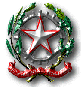 Ministero dell'Istruzione, dell'Università e della RicercaIstituto Comprensivo di PianoroVia Gramsci,14 - 40065 Pianoro (BO)TEL. 051/777057 - FAX 051/6510600e-mail: boic83000e@istruzione.it – sito web: www.icpianoro.edu.itC.F. 91201220372      BOIC83000E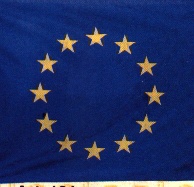 